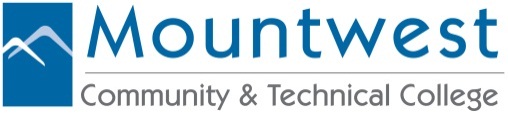 2022 Summer Academic CalendarSummer A		May 9 to July 14, 2022May 9, MondayFirst Day of ClassesMay 9-11, Monday- WednesdaySchedule AdjustmentMay 12, Thursday“W” Withdrawal Period BeginsMay 16, MondayAttendance Reporting due by 4pmMay 30, MondayMemorial Day Holiday, College Closed June 9, ThursdayDeadline for July Graduation ApplicationJune 9, ThursdayLast Day to Drop an Individual CourseLast Day to do a Faculty WithdrawalJune 13, MondayAttendance Reporting due by 4pmJune 13, Monday-July 13, WednesdayTotal Withdrawals OnlyJuly 13, WednesdayLast Class Day, Last Day to Totally Withdraw from Summer AJuly 14, ThursdayFinal Examination Day, Official July Graduation DateJuly 18, Monday, NoonDeadline for Submitting Final Grades and AttendanceSummer B		May 9 to June 9, 2022May 9, MondayFirst Day of ClassesMay 9-10, Monday – TuesdaySchedule AdjustmentMay 11, Wednesday“W” Withdrawal Period BeginsMay 16, MondayAttendance Reporting due by 4pmMay 19, ThursdayLast Day to Drop an Individual CourseLast Day to do a Faculty WithdrawalMay 23, Monday  – June 8, WednesdayTotal Withdrawals OnlyMay 30, MondayMemorial Day Holiday, College ClosedJune 8, WednesdayLast Class Day, Last Day to Totally Withdraw from Summer BJune 9, ThursdayFinal Examination Day, Deadline for July Graduation ApplicationJune 13, Monday, NoonDeadline for Submitting Final Grades and AttendanceSummer C		June 13 to July 14, 2022June 9, ThursdayDeadline for July Graduation ApplicationsJune 13, MondayFirst Day of ClassesJune 13-14, Monday – TuesdaySchedule AdjustmentJune 15, Wednesday“W” Withdrawal Period BeginsJune 20, MondayAttendance due by 4pmJune 22, WednesdayLast Day to Drop an Individual CourseLast Day to do a Faculty WithdrawalJune 23, Thursday – July 13, WednesdayTotal Withdrawals OnlyJuly 13, WednesdayLast Class Day, Last Day to Totally Withdraw from Summer CJuly 14, ThursdayFinal Examination Day, Official July Graduation DateJuly 18, MondayDeadline for Submitting Final Grades and Attendance due by Noon